MINISTERIO DE JUSTICIA Y SEGURIDAD PÚBLICA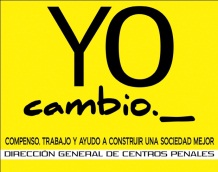 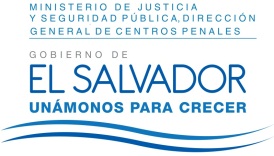 DIRECCIÓN GENERAL DE CENTROS PENALESUNIDAD DE ACCESO A LA INFORMACIÓN PÚBLICA7ª Avenida Norte y Pasaje N° 3 Urbanización Santa Adela Casa N° 1 Sn. Salv.Tel. 2527-8700Vista la solicitud de XXXXXXXXXXXXXXXXXX, con Pasaporte Suizo número XXXXXXXXXXXXXXXXXXXXXXXXXXXXXXX, quien solicita:“1. Según las cifras oficiales, hay en este momento 148 Nicaragüenses encarcelados en El Salvador. Quisiera saber, por qué tipo de delitos están mayoritariamente allí. ¿Cuáles son los tres delitos/crímenes que sobresalen?”Con el fin de dar cumplimiento a lo solicitado, conforme a los Arts. 1, 2, 3 Lit. a, b, j. Art. 4 Lit. a, b, c, d, e, f, g.  y Artículos 24, 65, 69, 71 y 72 de la Ley de Acceso a la Información Pública, la suscrita RESUELVE: Conceder el acceso a la información solicitada, recibida en esta Unidad por la Unidad Administrativa correspondiente, a tal efecto se informa que los delitos de mayor incidencia cometidos por personas privadas de libertad de nacionalidad nicaragüense, según nuestro Sistema de Información Penitenciaria al día treinta de noviembre de dos mil quince, fue conforme al detalle siguiente:No omito manifestar que los datos proporcionados en cuanto a privados de libertad son cambiantes constantemente según resoluciones judiciales que los diferentes Juzgados y Tribunales del país nos notifican a fin de ejecutar en estricto cumplimiento.Queda expedito el derecho de la persona solicitante de proceder conforme a lo establecido en el art. 82 de la Ley de Acceso a la Información Pública.San Salvador, a las diez horas con veinte minutos del día siete de diciembre de dos mil quince.Licda. Marlene Janeth Cardona AndradeOficial de InformaciónMJCA/dr								             Ref. Solicitud UAIP/OIR/197/2015DELITOS DE MAYOR INCIDENCIA COMETIDOS POR NICARAGÜENSES DELITOS DE MAYOR INCIDENCIA COMETIDOS POR NICARAGÜENSES DELITOS DE MAYOR INCIDENCIA COMETIDOS POR NICARAGÜENSES 1Extorsión412Drogas193Robo17